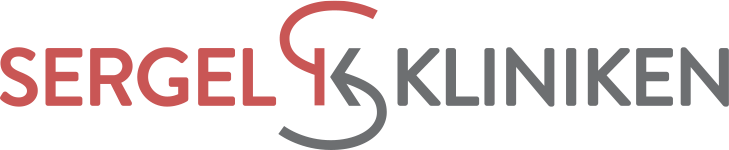 RhinomanometriUndersökningen mäter flödet och flödesmotståndet i näsans luftvägar.Före undersökningenRök inte en timme innan undersökningenAnvänd inte nässpray eller näskanna ett dygn innan undersökningen.Använd inte kräm runt näsborrarna samma dag. Då fäster inte klisterlapparna för näsborrarna.Har du mustasch, ansa den under näsan så klisterlapparna fäster bättre.Känner ni er förkyld så ska ni inte göra undersökningen. UndersökningenUnder undersökningen får du andas med en mask över näsa och mun. Genom masken andas du med växelvis den ena näsborren tilltäppt. När första mätningen av båda sidor är gjord får du nässpray. Efter 10 minuter görs mätningen om.                                                                                                                                 2022-11-23